« De la fleur au pain au miel… »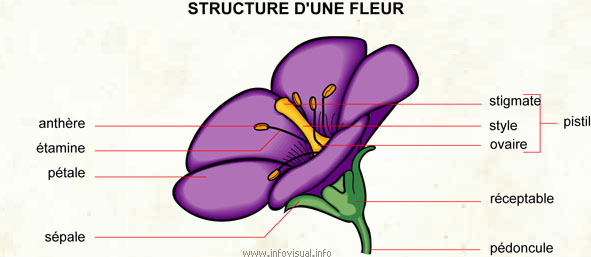 Intervenant : Paul Yvan de St Léger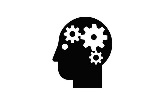  A nos cerveaux ! Les fleurs mellifères…ou le régal des abeilles !Toutes les fleurs sont-elles mellifères ? ……………….. Une fleur mellifère : ………………………  Une fleur non mellifère : ……………..............Quelle est la particularité d’une fleur mellifère ? ……………………………………………Comment l’abeille transforme-t-elle le nectar en miel ? …………………………………...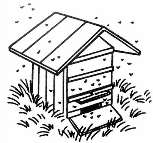 Abeille ou pas ?Entoure l’abeille qui se cache parmi ses faux-amis !   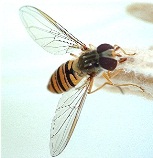 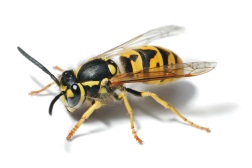 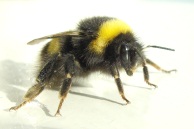 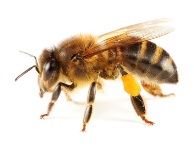 Les ruches de l’Antiquité à nos jours (Numérotez-les de 1 à 4 par ordre chronologique)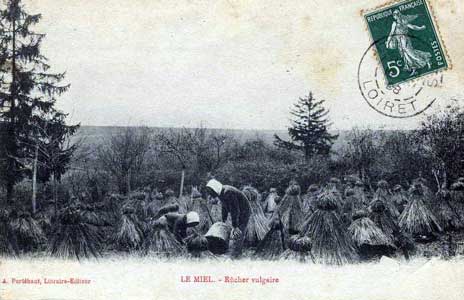 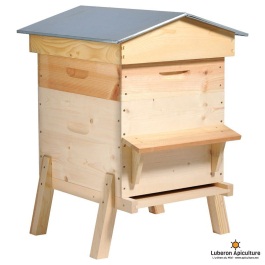 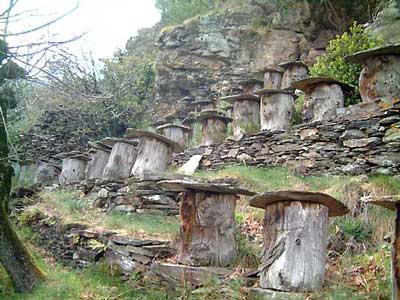 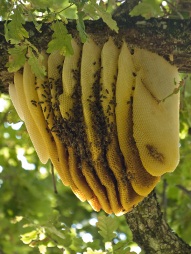 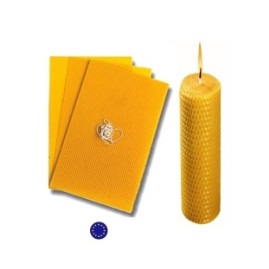 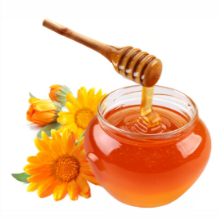 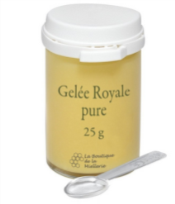 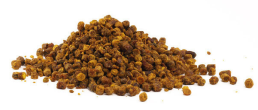 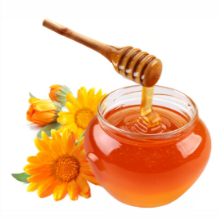 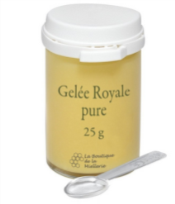 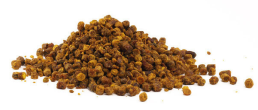 Les produits de la ruche : nommez-les !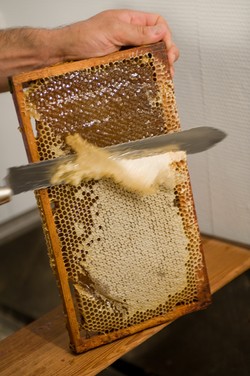 _La main à la pâte (à pain) !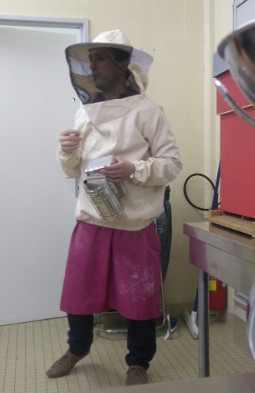 Nous sommes invités dans …………………………………………………..  La récolte du miel…en pratique :Paul Yvan explique le fonctionnement de la ruche, le costume d’apiculteur, l’enfumage pour récolter le miel.Pourquoi enfume-t-on la ruche au moment de la récolte ?Pour faire sortir les abeillesPour endormir les abeillesPour détourner leur attentionQu’est-ce que l’on ne doit JAMAIS faire avec une ruche ?……………………………………………………………………..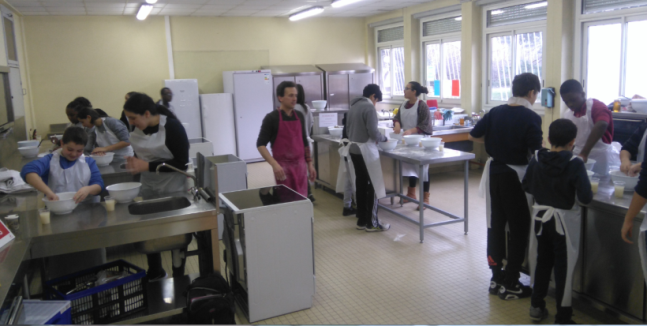 La fabrication d’un pain au miel :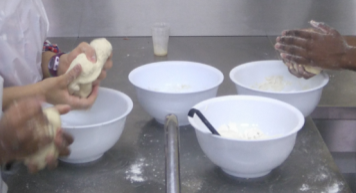 Faire tremper la levure dans le verre d’eau tiède 10 minDans le pétrin verser la farine, le sel puis la levure.Pétrir la pâte jusqu’à obtention d’une pâte homogène et lisse, qui n’adhère plus aux mains.Ajouter le miel (de châtaigner, pin, lavande, citronnier de préférence car plus goûtu…) puis pétrir à nouveau.Laisser reposer le pâton de pain à 20 °c sous un torchon durant 2h minimum.Avant de le faire cuire, le modeler comme un « champignon » en aérant la pâte.Faire cuire à 200 °c durant 15-20 min à côté d’un verre d’eau.